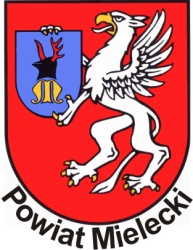 Starostwo Powiatowe w Mielcuul. Wyspiańskiego 6 39-300 Mielectel.: 17 78 00 400  fax: 17 78 00 530www.powiat-mielecki.pl; http://powiat-mielecki.bip.gov.pl/ e-mail: starostwo@powiat-mielecki.pl  Starostwo Powiatowe w Mielcuul. Wyspiańskiego 6 39-300 Mielectel.: 17 78 00 400  fax: 17 78 00 530www.powiat-mielecki.pl; http://powiat-mielecki.bip.gov.pl/ e-mail: starostwo@powiat-mielecki.pl  Nazwa WydziałuWydział KomunikacjiStarostwo Powiatowe w Mielcuul. Wyspiańskiego 6 39-300 Mielectel.: 17 78 00 400  fax: 17 78 00 530www.powiat-mielecki.pl; http://powiat-mielecki.bip.gov.pl/ e-mail: starostwo@powiat-mielecki.pl  Data aktualizacji2021-07-13KARTA USŁUGKARTA USŁUGKARTA USŁUGNazwa usługiWydanie zezwolenia na wykorzystanie dróg w sposób szczególnyWydanie zezwolenia na wykorzystanie dróg w sposób szczególnyCel usługiUzyskanie zezwolenia na wykorzystanie dróg w sposób szczególnyUzyskanie zezwolenia na wykorzystanie dróg w sposób szczególnyKogo dotyczyOsoby fizyczne, osoby prawne, jednostki organizacyjneOsoby fizyczne, osoby prawne, jednostki organizacyjneMiejsce składania dokumentówStarostwo Powiatowe w Mielcu Wydział Komunikacji, ul. Sękowskiego 2b, 39-300 Mielec; parter, stanowisko Nr 23 lub Kancelaria Ogólna Starostwa Powiatowego w Mielcu przy ul. Wyspiańskiego 6.Rejestracja telefoniczna 017 7800423poniedziałek w godz. 7:30 – 16:15wtorek – czwartek w godz. 7:30 – 15:15piątek w godz. 7:30 – 14:15Starostwo Powiatowe w Mielcu Wydział Komunikacji, ul. Sękowskiego 2b, 39-300 Mielec; parter, stanowisko Nr 23 lub Kancelaria Ogólna Starostwa Powiatowego w Mielcu przy ul. Wyspiańskiego 6.Rejestracja telefoniczna 017 7800423poniedziałek w godz. 7:30 – 16:15wtorek – czwartek w godz. 7:30 – 15:15piątek w godz. 7:30 – 14:15Miejsce załatwienia sprawyStarostwo Powiatowe w Mielcu Wydział Komunikacji, ul. Sękowskiego 2b, 39-300 Mielec; parter, stanowisko Nr 23, tel. 17 78 00 423Starostwo Powiatowe w Mielcu Wydział Komunikacji, ul. Sękowskiego 2b, 39-300 Mielec; parter, stanowisko Nr 23, tel. 17 78 00 423Sposób załatwienia sprawyW drodze decyzji administracyjnej wnioskodawcy wydaje się zezwolenie na wykorzystanie dróg w sposób szczególnyW drodze decyzji administracyjnej wnioskodawcy wydaje się zezwolenie na wykorzystanie dróg w sposób szczególnyWymagane dokumentyWniosek o wydanie zezwolenia na wykorzystanie dróg w sposób szczególny oraz załączniki:szczegółowy regulamin imprezy, określający w szczególności zasady zachowania uczestników imprezy istotne dla bezpieczeństwa ruchu drogowego;wykaz osób odpowiedzialnych za prawidłowy przebieg i zabezpieczenie imprezy na terenie poszczególnych województw oraz w miejscach rozpoczęcia i zakończenia każdego odcinka, a także w miejscach wymagających szczególnego zabezpieczenia;program imprezy ze szczegółowym opisem trasy i podaniem odległości między poszczególnymi jej odcinkami oraz określony w minutach i kilometrach program przejazdu lub przejścia uczestników przez poszczególne miejscowości i granice województw;plan zabezpieczenia trasy lub miejsca, określający sposoby zapewnienia bezpieczeństwa i porządku publicznego podczas imprezy na terenie poszczególnych województw, obejmujący:listę osób wchodzących w skład służby porządkowej, ich rozmieszczenie oaz elementy ubioru wyróżniające te osoby;pisemną instrukcję, określającą zadania służb porządkowych, opracowaną w uzgodnieniu z Policją;rodzaj i ilość środków technicznych, niezbędnych do zabezpieczenia imprezy, a w szczególności: znaki lub tablice ostrzegawcze i informacyjne; liny, taśmy lub wstęgi służące do oznaczenia trasy lub miejsca imprezy; bariery, płotki lub przegrody służące do odgradzania miejsca imprezy;rodzaje, zakres i sposób zabezpieczenia ratowniczego imprezy, w uzgodnieniu z właściwym komendantem powiatowym Państwowej Straży Pożarnej oraz innymi służbami ratowniczymi, w tym z właściwym dysponentem jednostki w rozumieniu przepisów Ustawy z dnia 8 września o Państwowym Ratownictwie Medycznym;sposób oznaczenia miejsc niebezpiecznych dla uczestników imprezy;oznakowanie pojazdów uczestniczących w imprezie i towarzyszących tej imprezie;rodzaje zezwoleń umożliwiających poruszanie się osób lub pojazdów w miejscach wyłączonych z ruchu publicznego;organizację łączności bezprzewodowej miedzy organizatorem imprezy a Policją w trakcie trwania imprezy;sposób informowania o ograniczeniach w ruchu drogowym wynikających z przebiegu imprezy – przed imprezą i w trakcie jej trwania;zobowiązanie organizatora do przywrócenia do poprzedniego stanu pasa drogowego na rasie przejazdu, przejścia lub miejsca pobytu uczestników imprezy, a w przypadku uszkodzenia pasa drogowego lub urządzeń drogowych będącego następstwem imprezy – do ich bezzwłocznego naprawienia lub pokrycia kosztów tych napraw (zobowiązanie stanowi element wniosku o wydanie zezwolenia na wykorzystanie dróg w sposób szczególny);pisemna zgodę właściciela lasu na przeprowadzenie imprezy w razie przeprowadzania jej na terenach leśnych;pełnomocnictwo, jeżeli strona działa przez pełnomocnika INFORMACJE DODATKOWEStarosta Mielecki jest organem zarządzającym ruchem na drogach publicznych powiatowych i gminnych.Wniosek należy złożyć do organu zarządzającego ruchem na drodze, na której impreza będzie się odbywała, z tym że jeżeli impreza będzie odbywała się na drogach podległych kilku organom – organem właściwym jest:w przypadku dróg różnych kategorii – organ zarządzający ruchem na drodze wyższej kategorii;w przypadku dróg tej samej kategorii – organ właściwy ze względu na miejsce rozpoczęcia imprezy.Organizator imprezy składa pisemny wniosek o wydanie zezwolenia co najmniej na 30 dni przed planowanym rozpoczęciem imprezy.Organizator imprezy przesyła w terminie 30 dni przed planowanym rozpoczęciem imprezy kopię wniosku wraz z wymaganymi dokumentami do właściwego na miejsce rozpoczęcia imprezy Komendanta Wojewódzkiego Policji.Organ wydający zezwolenie odmawia jego wydania:jeżeli organizator nie spełnia warunków określonych w art. 65a  ust. 2 i 3 Ustawy z dnia 20 czerwca 1997 roku Prawo o ruchu drogowymjeżeli pomimo spełnienia warunków określonych w art. 65a ust. 2 i 3 cytowanej Ustawy: istnieje niebezpieczeństwo zagrożenia życia lub zdrowia ludzkiego albo mienia wielkiej wartości; impreza zagraża bezpieczeństwu ruchu drogowego, a nie ma możliwości zorganizowania objazdów niepowodujących istotnego zwiększenia kosztów ponoszonych przez uczestników ruchu drogowego.Organ wydający zezwolenie cofa wydane zezwolenie, gdy istnieje niebezpieczeństwo zagrożenia życia lub zdrowia albo mienia wielkiej wartości. Decyzji takiej nadaje się rygor natychmiastowej wykonalności.Organ wydający zezwolenie może cofnąć zezwolenie, gdy impreza zagraża bezpieczeństwu ruchu drogowego. Decyzji takiej nadaje się rygor natychmiastowej wykonalności.Organ kontroli ruchu drogowego przerywa imprezę, jeżeli odbywa się ona bez zezwolenia.Organ kontroli ruchu drogowego może przerwać imprezę, jeżeli: miejsce, trasa lub czas jej trwania nie są zgodne z warunkami określonymi z zezwoleniu; istnieje niebezpieczeństwo zagrożenia życia lub zdrowia ludzkiego albo mienia wielkiej wartości; jej przebieg powoduje zagrożenie bezpieczeństwa ruchu drogowego.Organizator imprezy jest obowiązany zapewnić bezpieczeństwo osobom obecnym na imprezie oraz porządek podczas trwania imprezy. Organizator imprezy jest obowiązany zapewnić:spełnienie wymagań określonych w szczególności w przepisach prawa budowlanego, przepisach sanitarnych, przepisach dotyczących ochrony przeciwpożarowej oraz ochrony środowiska;wyróżniającą się elementami ubioru służbę porządkową i informacyjną;pomoc medyczną i przedmedyczną, dostosowaną do liczby uczestników imprezy, a także odpowiednie zaplecze higieniczno-sanitarne;drogi ewakuacyjne oraz drogi umożliwiające dojazd służb ratowniczych i Policji, Straży Granicznej oraz Żandarmerii Wojskowej;warunki zorganizowania łączności między podmiotami biorącymi udział w zabezpieczeniu imprezy;sprzęt ratowniczy i gaśniczy oraz środki gaśnicze niezbędne do zabezpieczenia działań ratowniczo-gaśniczych;w razie potrzeby pomieszczenie dla służb kierujących zabezpieczeniem imprezy;środki techniczne niezbędne do zabezpieczenia imprezy, a w szczególności: znaki lub tablice ostrzegawcze i informacyjne, liny, taśmy lub wstęgi służące do oznaczenia trasy lub miejsca imprezy, bariery, płotki lub przegrody służące do odgradzania miejsca imprezy.Organizator imprezy jest obowiązany:uzgodnić z organami zarządzającymi ruchem na drogach przebieg trasy, na której ma się odbyć impreza;współdziałać z Policją oraz, jeżeli impreza odbywa się w strefie nadgranicznej albo na drogach przebiegających przez tereny lub przyległych do terenów będących w zarządzie jednostek organizacyjnych podporządkowanych lub nadzorowanych przez Ministra Obrony Narodowej lub na drogach przyległych do tych terenów, odpowiednio ze Strażą Graniczną lub Żandarmerią Wojskową: uzgadniając przebieg trasy lub miejsce imprezy, stosując polecenia dotyczące prawidłowego zabezpieczenia imprezy, dokonując wspólnego objazdu trasy lub miejsca imprezy;sporządzić plan określający sposoby zapewnienia bezpieczeństwa i porządku publicznego podczas imprezy na terenie poszczególnych województw, obejmujący: listę osób wchodzących w skład służby porządkowej, ich rozmieszczenie oraz elementy ubioru wyróżniające te osoby,pisemną instrukcję określającą zadania służb porządkowych, opracowaną w uzgodnieniu z Policją,rodzaj i ilość środków technicznych, o których mowa w ust. 2 pkt 8, oraz miejsce ich rozlokowania,rodzaje, zakres i sposób zabezpieczenia ratowniczego imprezy, w uzgodnieniu z właściwym komendantem powiatowym Państwowej Straży Pożarnej oraz innymi służbami ratowniczymi, w tym z właściwym dysponentem jednostki w rozumieniu przepisów ustawy z dnia 8 września 2006 r. o Państwowym Ratownictwie Medycznym,sposób oznaczenia miejsc niebezpiecznych dla uczestników imprezy,oznakowanie pojazdów uczestniczących w imprezie i towarzyszących tej imprezie,rodzaje zezwoleń umożliwiających poruszanie się osób lub pojazdów w miejscach wyłączonych z ruchu publicznego,organizację łączności bezprzewodowej między organizatorem imprezy a Policją w trakcie trwania imprezy,sposób informowania o ograniczeniach w ruchu drogowym wynikających z przebiegu imprezy - przed imprezą i w trakcie jej trwania;opracować regulamin oraz program imprezy;ustalić z Policją oraz, jeżeli impreza odbywa się w strefie nadgranicznej albo na drogach przebiegających przez tereny lub przyległych do terenów będących w zarządzie jednostek organizacyjnych podporządkowanych lub nadzorowanych przez Ministra Obrony Narodowej, odpowiednio ze Strażą Graniczną lub Żandarmerią Wojskową terminy wspólnych spotkań organizowanych w celu uzgodnienia spraw związanych z zabezpieczeniem imprezy;zapewnić realizację planu, o którym mowa w pkt 11.3.;uzgodnić z zarządcą drogi obszar wykorzystania pasa drogowego oraz sposób i termin przywrócenia go do stanu poprzedniego;uzyskać zgodę zarządcy drogi na udział w imprezie pojazdów samochodowych wyposażonych w opony z umieszczonymi w nich na trwałe elementami przeciwślizgowymi;powiadomić przedsiębiorstwa komunikacji publicznej o przewidywanym czasie występowania utrudnień w ruchu drogowym;na polecenie organu zarządzającego ruchem na drodze opracować projekt organizacji ruchu w uzgodnieniu z Policją;udzielić dokładnych informacji dotyczących imprezy, na żądanie Policji lub innych podmiotów wymienionych w pkt 11.1., 11.2., 11.7., 11.9., a także wojewody właściwego ze względu na miejsce odbywania się imprezy, jeżeli są one niezbędne do realizacji ich zadań w celu zapewnienia bezpieczeństwa i porządku publicznego;przekazywać do wiadomości publicznej informacje o utrudnieniach w ruchu wynikających z planowanej imprezy.Do zawodów sportowych, rajdów, wyścigów i innych imprez, które powodują utrudnienia w ruchu lub wymagają wykorzystania dróg w sposób szczególny, nie stosuje się przepisów o bezpieczeństwie imprez masowych, z wyłączeniem przepisów regulujących organizację oraz uprawnienia służb porządkowych.Przepisy art. 65-65g ustawy z dnia 20 czerwca 1997 roku Prawo o ruchu drogowym, nie dotyczą procesji, pielgrzymek i innych imprez o charakterze religijnym, które odbywają się na drogach za zasadach określonych w ustawach o stosunku Państwa do: Kościoła Katolickiego w Rzeczypospolitej Polskiej; Autokefalicznego Kościoła Prawosławnego; Kościoła Adwentystów Dnia Siódmego w Rzeczypospolitej Polskiej; Kościoła Chrześcijan Baptystów w Rzeczypospolitej Polskiej; Kościoła Ewangelicko-Metodystycznego w Rzeczypospolitej Polskiej; Kościoła Starokatolickiego Mariawitów w Rzeczypospolitej Polskiej; , Kościoła Katolickiego Mariawitów w Rzeczypospolitej Polskiej; Kościoła Zielonoświątkowego w Rzeczypospolitej Polskiej, a także konduktów pogrzebowych, które poruszają się po drogach stosownie do miejscowego zwyczaju.Wniosek o wydanie zezwolenia na wykorzystanie dróg w sposób szczególny oraz załączniki:szczegółowy regulamin imprezy, określający w szczególności zasady zachowania uczestników imprezy istotne dla bezpieczeństwa ruchu drogowego;wykaz osób odpowiedzialnych za prawidłowy przebieg i zabezpieczenie imprezy na terenie poszczególnych województw oraz w miejscach rozpoczęcia i zakończenia każdego odcinka, a także w miejscach wymagających szczególnego zabezpieczenia;program imprezy ze szczegółowym opisem trasy i podaniem odległości między poszczególnymi jej odcinkami oraz określony w minutach i kilometrach program przejazdu lub przejścia uczestników przez poszczególne miejscowości i granice województw;plan zabezpieczenia trasy lub miejsca, określający sposoby zapewnienia bezpieczeństwa i porządku publicznego podczas imprezy na terenie poszczególnych województw, obejmujący:listę osób wchodzących w skład służby porządkowej, ich rozmieszczenie oaz elementy ubioru wyróżniające te osoby;pisemną instrukcję, określającą zadania służb porządkowych, opracowaną w uzgodnieniu z Policją;rodzaj i ilość środków technicznych, niezbędnych do zabezpieczenia imprezy, a w szczególności: znaki lub tablice ostrzegawcze i informacyjne; liny, taśmy lub wstęgi służące do oznaczenia trasy lub miejsca imprezy; bariery, płotki lub przegrody służące do odgradzania miejsca imprezy;rodzaje, zakres i sposób zabezpieczenia ratowniczego imprezy, w uzgodnieniu z właściwym komendantem powiatowym Państwowej Straży Pożarnej oraz innymi służbami ratowniczymi, w tym z właściwym dysponentem jednostki w rozumieniu przepisów Ustawy z dnia 8 września o Państwowym Ratownictwie Medycznym;sposób oznaczenia miejsc niebezpiecznych dla uczestników imprezy;oznakowanie pojazdów uczestniczących w imprezie i towarzyszących tej imprezie;rodzaje zezwoleń umożliwiających poruszanie się osób lub pojazdów w miejscach wyłączonych z ruchu publicznego;organizację łączności bezprzewodowej miedzy organizatorem imprezy a Policją w trakcie trwania imprezy;sposób informowania o ograniczeniach w ruchu drogowym wynikających z przebiegu imprezy – przed imprezą i w trakcie jej trwania;zobowiązanie organizatora do przywrócenia do poprzedniego stanu pasa drogowego na rasie przejazdu, przejścia lub miejsca pobytu uczestników imprezy, a w przypadku uszkodzenia pasa drogowego lub urządzeń drogowych będącego następstwem imprezy – do ich bezzwłocznego naprawienia lub pokrycia kosztów tych napraw (zobowiązanie stanowi element wniosku o wydanie zezwolenia na wykorzystanie dróg w sposób szczególny);pisemna zgodę właściciela lasu na przeprowadzenie imprezy w razie przeprowadzania jej na terenach leśnych;pełnomocnictwo, jeżeli strona działa przez pełnomocnika INFORMACJE DODATKOWEStarosta Mielecki jest organem zarządzającym ruchem na drogach publicznych powiatowych i gminnych.Wniosek należy złożyć do organu zarządzającego ruchem na drodze, na której impreza będzie się odbywała, z tym że jeżeli impreza będzie odbywała się na drogach podległych kilku organom – organem właściwym jest:w przypadku dróg różnych kategorii – organ zarządzający ruchem na drodze wyższej kategorii;w przypadku dróg tej samej kategorii – organ właściwy ze względu na miejsce rozpoczęcia imprezy.Organizator imprezy składa pisemny wniosek o wydanie zezwolenia co najmniej na 30 dni przed planowanym rozpoczęciem imprezy.Organizator imprezy przesyła w terminie 30 dni przed planowanym rozpoczęciem imprezy kopię wniosku wraz z wymaganymi dokumentami do właściwego na miejsce rozpoczęcia imprezy Komendanta Wojewódzkiego Policji.Organ wydający zezwolenie odmawia jego wydania:jeżeli organizator nie spełnia warunków określonych w art. 65a  ust. 2 i 3 Ustawy z dnia 20 czerwca 1997 roku Prawo o ruchu drogowymjeżeli pomimo spełnienia warunków określonych w art. 65a ust. 2 i 3 cytowanej Ustawy: istnieje niebezpieczeństwo zagrożenia życia lub zdrowia ludzkiego albo mienia wielkiej wartości; impreza zagraża bezpieczeństwu ruchu drogowego, a nie ma możliwości zorganizowania objazdów niepowodujących istotnego zwiększenia kosztów ponoszonych przez uczestników ruchu drogowego.Organ wydający zezwolenie cofa wydane zezwolenie, gdy istnieje niebezpieczeństwo zagrożenia życia lub zdrowia albo mienia wielkiej wartości. Decyzji takiej nadaje się rygor natychmiastowej wykonalności.Organ wydający zezwolenie może cofnąć zezwolenie, gdy impreza zagraża bezpieczeństwu ruchu drogowego. Decyzji takiej nadaje się rygor natychmiastowej wykonalności.Organ kontroli ruchu drogowego przerywa imprezę, jeżeli odbywa się ona bez zezwolenia.Organ kontroli ruchu drogowego może przerwać imprezę, jeżeli: miejsce, trasa lub czas jej trwania nie są zgodne z warunkami określonymi z zezwoleniu; istnieje niebezpieczeństwo zagrożenia życia lub zdrowia ludzkiego albo mienia wielkiej wartości; jej przebieg powoduje zagrożenie bezpieczeństwa ruchu drogowego.Organizator imprezy jest obowiązany zapewnić bezpieczeństwo osobom obecnym na imprezie oraz porządek podczas trwania imprezy. Organizator imprezy jest obowiązany zapewnić:spełnienie wymagań określonych w szczególności w przepisach prawa budowlanego, przepisach sanitarnych, przepisach dotyczących ochrony przeciwpożarowej oraz ochrony środowiska;wyróżniającą się elementami ubioru służbę porządkową i informacyjną;pomoc medyczną i przedmedyczną, dostosowaną do liczby uczestników imprezy, a także odpowiednie zaplecze higieniczno-sanitarne;drogi ewakuacyjne oraz drogi umożliwiające dojazd służb ratowniczych i Policji, Straży Granicznej oraz Żandarmerii Wojskowej;warunki zorganizowania łączności między podmiotami biorącymi udział w zabezpieczeniu imprezy;sprzęt ratowniczy i gaśniczy oraz środki gaśnicze niezbędne do zabezpieczenia działań ratowniczo-gaśniczych;w razie potrzeby pomieszczenie dla służb kierujących zabezpieczeniem imprezy;środki techniczne niezbędne do zabezpieczenia imprezy, a w szczególności: znaki lub tablice ostrzegawcze i informacyjne, liny, taśmy lub wstęgi służące do oznaczenia trasy lub miejsca imprezy, bariery, płotki lub przegrody służące do odgradzania miejsca imprezy.Organizator imprezy jest obowiązany:uzgodnić z organami zarządzającymi ruchem na drogach przebieg trasy, na której ma się odbyć impreza;współdziałać z Policją oraz, jeżeli impreza odbywa się w strefie nadgranicznej albo na drogach przebiegających przez tereny lub przyległych do terenów będących w zarządzie jednostek organizacyjnych podporządkowanych lub nadzorowanych przez Ministra Obrony Narodowej lub na drogach przyległych do tych terenów, odpowiednio ze Strażą Graniczną lub Żandarmerią Wojskową: uzgadniając przebieg trasy lub miejsce imprezy, stosując polecenia dotyczące prawidłowego zabezpieczenia imprezy, dokonując wspólnego objazdu trasy lub miejsca imprezy;sporządzić plan określający sposoby zapewnienia bezpieczeństwa i porządku publicznego podczas imprezy na terenie poszczególnych województw, obejmujący: listę osób wchodzących w skład służby porządkowej, ich rozmieszczenie oraz elementy ubioru wyróżniające te osoby,pisemną instrukcję określającą zadania służb porządkowych, opracowaną w uzgodnieniu z Policją,rodzaj i ilość środków technicznych, o których mowa w ust. 2 pkt 8, oraz miejsce ich rozlokowania,rodzaje, zakres i sposób zabezpieczenia ratowniczego imprezy, w uzgodnieniu z właściwym komendantem powiatowym Państwowej Straży Pożarnej oraz innymi służbami ratowniczymi, w tym z właściwym dysponentem jednostki w rozumieniu przepisów ustawy z dnia 8 września 2006 r. o Państwowym Ratownictwie Medycznym,sposób oznaczenia miejsc niebezpiecznych dla uczestników imprezy,oznakowanie pojazdów uczestniczących w imprezie i towarzyszących tej imprezie,rodzaje zezwoleń umożliwiających poruszanie się osób lub pojazdów w miejscach wyłączonych z ruchu publicznego,organizację łączności bezprzewodowej między organizatorem imprezy a Policją w trakcie trwania imprezy,sposób informowania o ograniczeniach w ruchu drogowym wynikających z przebiegu imprezy - przed imprezą i w trakcie jej trwania;opracować regulamin oraz program imprezy;ustalić z Policją oraz, jeżeli impreza odbywa się w strefie nadgranicznej albo na drogach przebiegających przez tereny lub przyległych do terenów będących w zarządzie jednostek organizacyjnych podporządkowanych lub nadzorowanych przez Ministra Obrony Narodowej, odpowiednio ze Strażą Graniczną lub Żandarmerią Wojskową terminy wspólnych spotkań organizowanych w celu uzgodnienia spraw związanych z zabezpieczeniem imprezy;zapewnić realizację planu, o którym mowa w pkt 11.3.;uzgodnić z zarządcą drogi obszar wykorzystania pasa drogowego oraz sposób i termin przywrócenia go do stanu poprzedniego;uzyskać zgodę zarządcy drogi na udział w imprezie pojazdów samochodowych wyposażonych w opony z umieszczonymi w nich na trwałe elementami przeciwślizgowymi;powiadomić przedsiębiorstwa komunikacji publicznej o przewidywanym czasie występowania utrudnień w ruchu drogowym;na polecenie organu zarządzającego ruchem na drodze opracować projekt organizacji ruchu w uzgodnieniu z Policją;udzielić dokładnych informacji dotyczących imprezy, na żądanie Policji lub innych podmiotów wymienionych w pkt 11.1., 11.2., 11.7., 11.9., a także wojewody właściwego ze względu na miejsce odbywania się imprezy, jeżeli są one niezbędne do realizacji ich zadań w celu zapewnienia bezpieczeństwa i porządku publicznego;przekazywać do wiadomości publicznej informacje o utrudnieniach w ruchu wynikających z planowanej imprezy.Do zawodów sportowych, rajdów, wyścigów i innych imprez, które powodują utrudnienia w ruchu lub wymagają wykorzystania dróg w sposób szczególny, nie stosuje się przepisów o bezpieczeństwie imprez masowych, z wyłączeniem przepisów regulujących organizację oraz uprawnienia służb porządkowych.Przepisy art. 65-65g ustawy z dnia 20 czerwca 1997 roku Prawo o ruchu drogowym, nie dotyczą procesji, pielgrzymek i innych imprez o charakterze religijnym, które odbywają się na drogach za zasadach określonych w ustawach o stosunku Państwa do: Kościoła Katolickiego w Rzeczypospolitej Polskiej; Autokefalicznego Kościoła Prawosławnego; Kościoła Adwentystów Dnia Siódmego w Rzeczypospolitej Polskiej; Kościoła Chrześcijan Baptystów w Rzeczypospolitej Polskiej; Kościoła Ewangelicko-Metodystycznego w Rzeczypospolitej Polskiej; Kościoła Starokatolickiego Mariawitów w Rzeczypospolitej Polskiej; , Kościoła Katolickiego Mariawitów w Rzeczypospolitej Polskiej; Kościoła Zielonoświątkowego w Rzeczypospolitej Polskiej, a także konduktów pogrzebowych, które poruszają się po drogach stosownie do miejscowego zwyczaju.OpłatyZa wydanie zezwolenia na wykorzystanie dróg w sposób szczególny na podstawie przepisów o ruchu drogowym, pobiera się opłatę skarbową w wysokości 10 zł.Zgodnie z Ustawą z dnia 16.11.2006 r. o opłacie skarbowej, złożenie dokumentu stwierdzającego udzielenie pełnomocnictwa lub prokury albo jego odpisu, wypisu lub kopii od każdego stosunku pełnomocnictwa (prokury), podlega opłacie skarbowej w wysokości 17 złotych. Złożenie dokumentu stwierdzającego udzielenie pełnomocnictwa zwolnione jest z opłaty skarbowej, jeżeli dokument ten oraz jego odpis, wypis lub kopia jest poświadczony notarialnie lub przez uprawniony organ, upoważniające do odbioru dokumentów, jeżeli pełnomocnictwo udzielane jest małżonkowi, wstępnemu, zstępnemu lub rodzeństwu lub mocodawcą jest podmiot określony w art. 7 pkt 1-5 Ustawy z dnia 16.11.2006 r. o opłacie skarbowej.Opłatę skarbową należy dokonać na rachunek bankowy: Powiatu Mieleckiego Bank PKO Bank Polski S.A. 96 1020 4391 0000 6802 0167 5545 Urzędu Miasta Mielca Bank PKO BP SA Nr 92 1020 4913 0000 9102 0118 7681 z dopiskiem: „opłata za pełnomocnictwo” lub odpowiednio „opłata za zezwolenie na wykorzystanie dróg w sposób szczególny.Uiszczenie opłaty skarbowej może nastąpić również we wpłatomacie Starostwa Powiatowego w Mielcu (parter) lub w kasie właściwego organu podatkowego (Urząd Miasta Mielca).Za wydanie zezwolenia na wykorzystanie dróg w sposób szczególny na podstawie przepisów o ruchu drogowym, pobiera się opłatę skarbową w wysokości 10 zł.Zgodnie z Ustawą z dnia 16.11.2006 r. o opłacie skarbowej, złożenie dokumentu stwierdzającego udzielenie pełnomocnictwa lub prokury albo jego odpisu, wypisu lub kopii od każdego stosunku pełnomocnictwa (prokury), podlega opłacie skarbowej w wysokości 17 złotych. Złożenie dokumentu stwierdzającego udzielenie pełnomocnictwa zwolnione jest z opłaty skarbowej, jeżeli dokument ten oraz jego odpis, wypis lub kopia jest poświadczony notarialnie lub przez uprawniony organ, upoważniające do odbioru dokumentów, jeżeli pełnomocnictwo udzielane jest małżonkowi, wstępnemu, zstępnemu lub rodzeństwu lub mocodawcą jest podmiot określony w art. 7 pkt 1-5 Ustawy z dnia 16.11.2006 r. o opłacie skarbowej.Opłatę skarbową należy dokonać na rachunek bankowy: Powiatu Mieleckiego Bank PKO Bank Polski S.A. 96 1020 4391 0000 6802 0167 5545 Urzędu Miasta Mielca Bank PKO BP SA Nr 92 1020 4913 0000 9102 0118 7681 z dopiskiem: „opłata za pełnomocnictwo” lub odpowiednio „opłata za zezwolenie na wykorzystanie dróg w sposób szczególny.Uiszczenie opłaty skarbowej może nastąpić również we wpłatomacie Starostwa Powiatowego w Mielcu (parter) lub w kasie właściwego organu podatkowego (Urząd Miasta Mielca).Czas / termin załatwienia sprawyCzas rozpatrywania wniosku 30 dni, w przypadku spraw szczególnie skomplikowanych 2 miesiące.Decyzję o wydaniu lub odmowie wydania zezwolenia na odbycie imprezy wydaje się co najmniej na 7 dni przed planowanym terminem rozpoczęcia imprezy.Czas rozpatrywania wniosku 30 dni, w przypadku spraw szczególnie skomplikowanych 2 miesiące.Decyzję o wydaniu lub odmowie wydania zezwolenia na odbycie imprezy wydaje się co najmniej na 7 dni przed planowanym terminem rozpoczęcia imprezy.Tryb odwoławczyOdwołanie wnosi się do Samorządowego Kolegium Odwoławczego w Tarnobrzegu za pośrednictwem Starosty Powiatu Mieleckiego w terminie 14 dni od dnia doręczenia decyzji stronie. W trakcie biegu terminu do wniesienia odwołania strona może zrzec się prawa do wniesienia odwołania wobec organu administracji publicznej, który wydał decyzję. Z dniem doręczenia organowi oświadczenia o zrzeczeniu się prawa do wniesienia odwołania przez ostatnią ze stron postępowania, decyzja staje się ostateczna i prawomocna. Oznacza to, iż takiej decyzji nie można zaskarżyć do Wojewódzkiego Sądu Administracyjnego. Odwołanie wnosi się do Samorządowego Kolegium Odwoławczego w Tarnobrzegu za pośrednictwem Starosty Powiatu Mieleckiego w terminie 14 dni od dnia doręczenia decyzji stronie. W trakcie biegu terminu do wniesienia odwołania strona może zrzec się prawa do wniesienia odwołania wobec organu administracji publicznej, który wydał decyzję. Z dniem doręczenia organowi oświadczenia o zrzeczeniu się prawa do wniesienia odwołania przez ostatnią ze stron postępowania, decyzja staje się ostateczna i prawomocna. Oznacza to, iż takiej decyzji nie można zaskarżyć do Wojewódzkiego Sądu Administracyjnego. Podstawa prawna- Ustawa z dnia 20 czerwca 1997 roku Prawo o ruchu drogowym (t.j. Dz. U. z 2021 roku, Poz. 450 z pózn. zm.) - Ustawa z dnia 14 czerwca 1960 r. Kodeks postępowania administracyjnego (t.j. Dz. U. z 2021 r., poz. 735 z pózn. zm.) - Ustawa z dnia 16 listopada 2006 roku o opłacie skarbowej (Dz. U. z 2020 r., poz. 1546- Ustawa z dnia 20 czerwca 1997 roku Prawo o ruchu drogowym (t.j. Dz. U. z 2021 roku, Poz. 450 z pózn. zm.) - Ustawa z dnia 14 czerwca 1960 r. Kodeks postępowania administracyjnego (t.j. Dz. U. z 2021 r., poz. 735 z pózn. zm.) - Ustawa z dnia 16 listopada 2006 roku o opłacie skarbowej (Dz. U. z 2020 r., poz. 1546